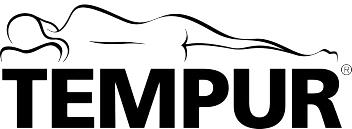 Retourenformular(Nur für Online Bestellungen über ch.tempur.ch)
Gilt nur innerhalb des Zeitraumes von 14 Werktagen ab dem Datum der ZulieferungAn: Tempur Sealy DACH GmbH, c/o Tempur Sealy Schweiz AGHiermit gebe ich bekannt, dass ich von meinem Kaufvertrag mit der Bestellnummer:      welche ich am:                             erhalten habe zurücktrete. Ich möchte:	A	Alle bestellten Waren stornieren/zurücksendenoder	B	Bestimmte Waren der Bestellung stornieren/zurücksendenUm Ihre Rücksendung besser planen zu können, geben Sie bitte die Menge der zurückzusendenden Artikel an. grosse ArtikelMatratzen 	     
kleine ArtikelSchlafkissen 	     Bezüge		     Spezialkissen 	     	Bemerkungen	          Bitte bestätigen Sie Ihre Versandmethode:	1	Ich sende einen grossen Artikel wie eine Matratze zurück und bitte Sie, mich bezüglich der Abholung (auf meine Kosten) zu kontaktieren. (Wir bitten Sie, dieses Retourenformular & Retourenschein auszudrucken und dem Paket beizulegen damit die Waren ordnungsgemäss zugewiesen werden können).	2 	Ich sende einen oder mehrere kleine Artikel per Post an die Schöni Transport AG (auf meine Kosten) zurück. (Wir bitten Sie, dieses Retourenformular & Retourenschein auszudrucken und dem Paket beizulegen damit die Waren ordnungsgemäss zugewiesen werden können. Tempur Sealy DACH GmbH · c/o Tempur Sealy Schweiz AGRössliweg 29b	     062 387 86 86 PHONE	info@tempur.chCH-4852 Rothrist 	     062 387 86 87 FAX	www.tempur.chWICHTIG: Wir bitten Sie, dieses Retourenformular auszudrucken und dem Paket / dem Transport beizulegen damit die Waren ordnungsgemäss zugewiesen werden können. Schöni Transport AGNeue Industriestrasse 14852 RothristBitte stellen Sie sicher, dass Sie einen Nachweis der Postsendung bei NICHT-Erhalt der Ware vorweisen können.Tempur Sealy DACH GmbH · c/o Tempur Sealy Schweiz AGRössliweg 29b	     062 387 86 86 PHONE	info@tempur.chCH-4852 Rothrist 	     062 387 86 87 FAX	www.tempur.ch